Remplis les hexagones  
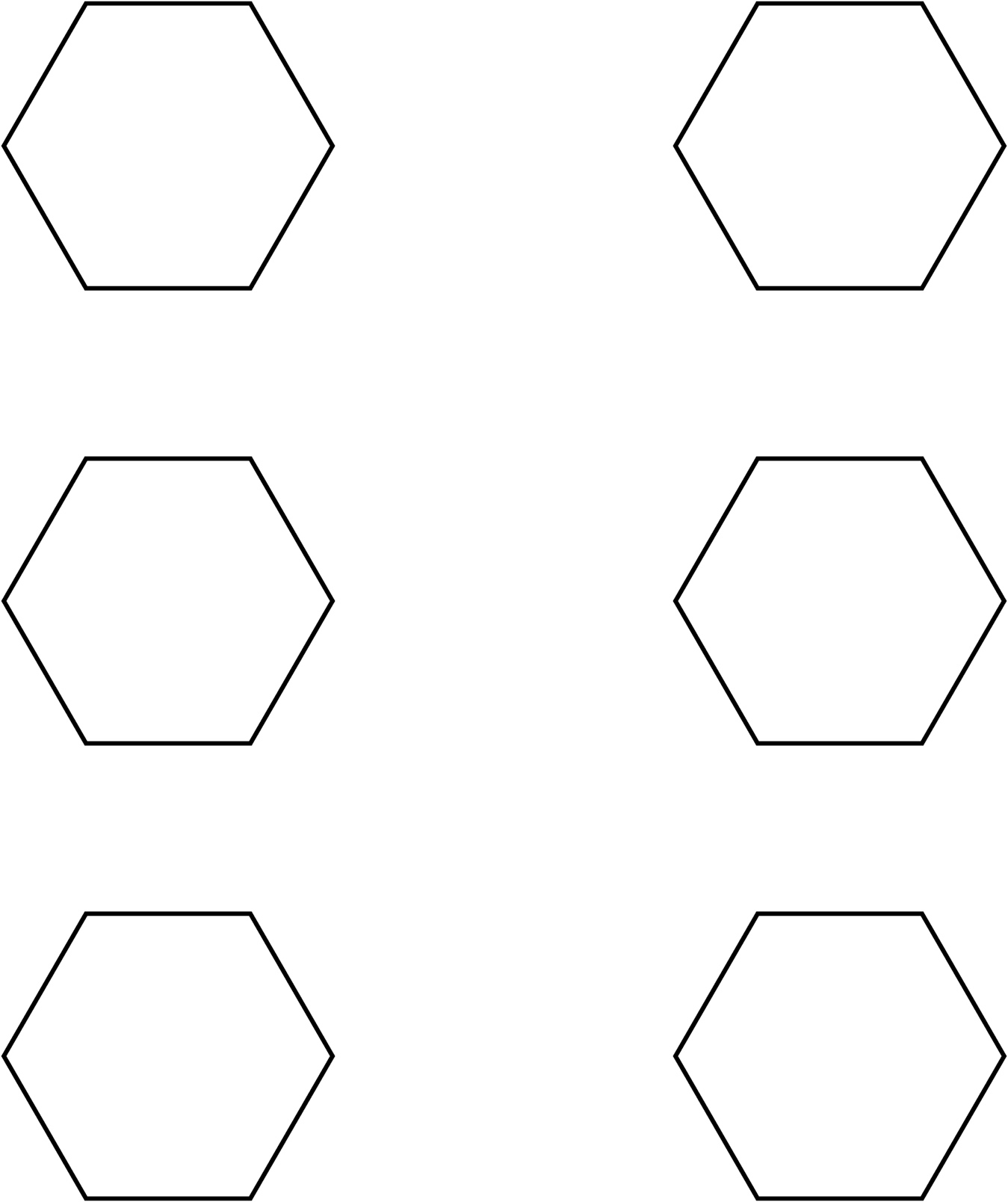 